ΥΠΟΔΕΙΓΜΑ ΣΧΕΔΙΟΥ ΔΡΑΣΗΣ ΤΗΣ ΣΧΟΛΙΚΗΣ ΜΟΝΑΔΑΣΕΡΓΑΣΤΗΡΙΑΔΕΞΙΟΤΗΤΩΝΣΧΕΔΙΟ ΔΡΑΣΗΣ της Σχολικής Μονάδας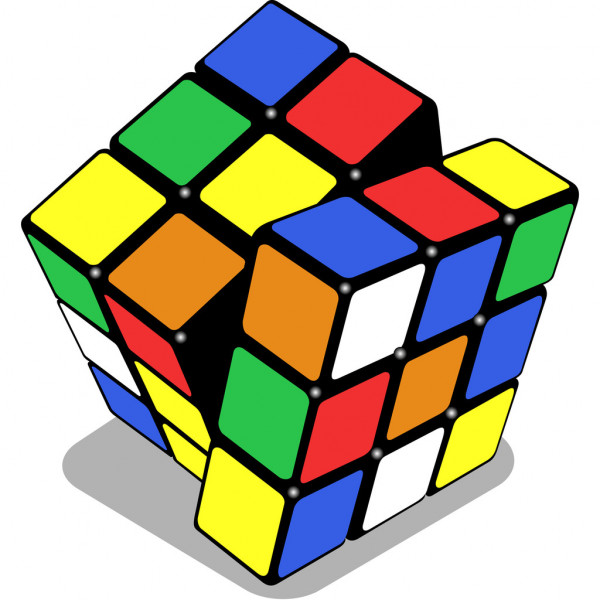 ΕΡΓΑΣΤΗΡΙΑ ΔΕΞΙΟΤΗΤΩΝ21+:http://iep.edu.gr/el/psifiako-apothetirio/skill-labsΕΡΓΑΣΤΗΡΙΑ ΔΕΞΙΟΤΗΤΩΝΣΧΕΔΙΟ ΔΡΑΣΗΣ ΣΧΟΛΙΚΗΣ ΜΟΝΑΔΑΣ- 4ο ΝΗΠΙΑΓΩΓΕΙΟ ΚΑΜΑΤΕΡΟΥΣΧΟΛΙΚΟ ΕΤΟΣ 2021-2022Σχολική μονάδα4o Nηπιαγωγείο ΚαματερούΑριθμός τμημάτων2Αριθμός μαθητών/μαθητριών σχολικής μονάδας41Αριθμός εκπαιδευτικών σχολικής μονάδας4Αριθμός εκπαιδευτικών που συμμετέχουν στα Εργαστήρια δεξιοτήτων4Ζω καλύτερα – Ευ ΖηνΦροντίζω το ΠεριβάλλονΕνδιαφέρομαι και Ενεργώ-Κοινωνική Συναίσθηση και ΕυθύνηΔημιουργώ και Καινοτομώ–Δημιουργική Σκέψη και Πρωτοβουλία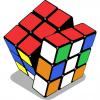 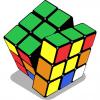 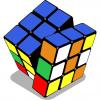 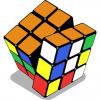 ΥΓΕΙΑ: Αυτομέριμνα[«Το Παπάκι Πάει»
Το Χαμόγελο του Παιδιού] Οικολογία/Οικολογική Συνείδηση[Το παράπονο των ζώων/Ζώα Υπό Εξαφάνιση]Ανθρώπινα δικαιώματα &Συμπερίληψη[Εκπαίδευση στα Ανθρώπινα Δικαιώματα] STEM/ Εκπαιδευτική Ρομποτική[STE(Α)M και Εκπαιδευτική]Πειραματισμοί και προγραμματισμοί μέσα στην τάξη και έξω στην αυλή! Βασικός προσανατολισμός του ετήσιου Σχεδίου Δράσης (Πλεονεκτήματα-μειονεκτήματα)Το όραμάμαςΜε τη φετινή εφαρμογή των Εργαστηρίων Δεξιοτήτων, το βασικό όραμα της Σχολικής μας Μονάδας διαμορφώνεται σύμφωνα με το θεωρητικό πλαίσιο που διατρέχει το σύνολο του συγκεκριμένου αυτού προγράμματος. Στο επίκεντρο του οράματός μας βρίσκεται η επιδίωξη επιτυχούς καλλιέργειας των Δεξιοτήτων του 21ου αιώνα στις 3 βασικές κατηγορίες, στις οποίες αυτές διακρίνονται: α. δεξιότητες μάθησης (κριτική σκέψη, δημιουργικότητα, συνεργασία και επικοινωνία) , β. δεξιότητες αλφαβητισμού(ιδιαιτέρως ψηφιακού εγγραμματισμού) και γ. δεξιότητες ζωής(ευελιξία, ηγεσία, ανάληψη πρωτοβουλίας και παραγωγικότητα). Παράλληλα, στο επίκεντρο του οράματός μας βρίσκεται η ανάπτυξη κοινωνικών και συναισθηματικών δεξιοτήτων. Θεωρούμε ότι ο δυναμικός συνδυασμός όλων των προαναφερθέντων στοιχείων αποτελεί για τους μαθητές και τις μαθήτριες του Νηπιαγωγείου το κατάλληλο υποστηρικτικό πλαίσιο για την προσωπική τους ευημερία και ευεξία αλλά και για τη μελλοντική εξέλιξή τους σε αυτόνομα, ενεργά και παραγωγικά μέλη της κοινωνίας.Στα σημαντικά πλεονεκτήματα, που πιστεύουμε ότι θα συνδράμουν ουσιαστικά στην επιτυχία του προγράμματος, συγκαταλέγονται μεταξύ άλλων, η συνολική ακαδημαϊκή και επιστημονική κατάρτιση των συμμετεχόντων εκπαιδευτικών, η διάθεση γόνιμης και ουσιαστικής συνεργασίας των εκπαιδευτικών για την επίτευξη ενός κοινού οράματος, οι ψηφιακές δεξιότητες των εκπαιδευτικών και η ύπαρξη ενεργούς ιστοσελίδας του σχολείου για την ευκολότερη και άμεση διάχυση των αποτελεσμάτων των δράσεων.Αναφορικά με τα μειονεκτήματα, η ιδιαίτερη συνθήκη της πανδημίας που τα τελευταία χρόνια διερχόμαστε, πιστεύουμε ότι ενδέχεται να δημιουργήσει εμπόδια τόσο στην εφαρμογή συγκεκριμένων διδακτικών τεχνικών και στην υλοποίηση δράσεων που είναι συνυφασμένες με τη δια ζώσης διδασκαλία, όσο και στη συνεργασία με φορείς για τον εμπλουτισμό του εκπαιδευτικού προγράμματος. ΣτόχοιτηςσχολικήςμονάδαςσεσχέσημετιςτοπικέςκαιενδοσχολικέςανάγκεςΣε άμεση συνάρτηση με το όραμα της Σχολικής μας Μονάδας, όπως αυτό περιγράφηκε στην προηγούμενη ενότητα του παρόντος Σχεδίου Δράσης, οι στόχοι του σχολείου σε σχέση με τις τοπικές και ενδοσχολικές ανάγκες θα εστιάσουν στα εξής:στη δημιουργία κλίματος εμπιστοσύνης και γόνιμης συνεργασίας τόσο μεταξύ των νηπίων όσο και μεταξύ των εκπαιδευτικώνστην καλλιέργεια των βασικών δεξιοτήτων του προγράμματος «Εργαστήρια Δεξιοτήτων», όπως αυτές περιγράφηκαν στην προηγούμενη ενότητα, με απώτερο στόχο την ολιστική ανάπτυξη της προσωπικότητας των νηπίωνστην ευαισθητοποίηση των νηπίων για θέματα ζωτικής σημασίας, που αφορούν τόσο το ανθρωπογενέςκαι το φυσικό μας περιβάλλον όσο και την προστασία του πλανήτη μαςστη συνειδητοποίηση της ανάγκης μετάβασης από το «εγώ» στο «εμείς» καθώς και στη συνακόλουθη κινητοποίηση των μαθητών και μαθητριών και την ανάληψη δράσης για το κοινό καλόστην ανάπτυξη και εδραίωση αξιών όπως η συνεργασία, ο σεβασμός στη γνώμη του άλλου, η αγάπη για τον πλησίον, η αλληλεγγύη και η αποδοχή της διαφορετικότητας.στην εξοικείωση των νηπίων με τις Νέες Τεχνολογίες και τα ψηφιακά εκπαιδευτικά περιβάλλονταΟ ΠΡΟΓΡΑΜΜΑΤΙΣΜΟΣ ΤΩΝ ΕΡΓΑΣΤΗΡΙΩΝ  ΑΝΑ ΘΕΜΑΤΙΚΗ ΕΝΟΤΗΤΑΟ ΠΡΟΓΡΑΜΜΑΤΙΣΜΟΣ ΤΩΝ ΕΡΓΑΣΤΗΡΙΩΝ  ΑΝΑ ΘΕΜΑΤΙΚΗ ΕΝΟΤΗΤΑΠεριγράφουμεαδράτιςαποφάσειςτουσυλλόγουδιδασκόντωνως προς τη 1η Θεματική ΕνότηταΖω καλύτερα- Ευ ζηνΤο Πρόγραμμα «Το Παπάκι Πάει…»(5 εργαστήρια), στο πλαίσιο της πολύπλευρης προσπάθειας του Οργανισμού «Το Χαμόγελο του Παιδιού» για την πρόληψη και την ενημέρωση αναφορικά με εξαφανίσεις παιδιών, είναι ένα πρόγραμμα αγωγής υγείας με στόχο την ενίσχυση των γνώσεων και δεξιοτήτων των παιδιών σε περίπτωση που βρεθούν σε συνθήκες εξαφάνισης μη προσδιοριζόμενης αλλιώς, δηλαδή σε συνθήκες που χάνουν τον προσανατολισμό τους ή για κάποιον λόγο δεν βρίσκονται κοντά στο άτομο που νομίμως ασκεί την επιμέλεια τους. Συνοπτικά τα παιδιά εκπαιδεύονται να έχουν  αυξημένη επίγνωση των κινδύνων και να είναι σε ετοιμότητα  (increase awareness), αναπτύσσοντας την ικανότητα της αυτοπροστασίας και της αυτομέριμνας. Επιπροσθέτως, καλλιεργείται η κριτική σκέψη και η  κοινωνική αντίληψη των μαθητών/τριών μέσω της συμμετοχής τους στην αφήγηση παραμυθιού και του κουκλοθέατρου, ενισχύοντας με αυτό τον τρόπο την ομαδοσυνεργατικότητα, τη  δημιουργικότητα και τη φαντασία τους.  Θέμα:Αυτομέριμνα Χρήσιμες πληροφορίες θα αντληθούν από τον οργανισμό: «Το χαμόγελο του παιδιού»  (Πρόγραμμα ευαισθητοποίησης παιδιών σε θέματα εξαφανίσεων και αρπαγών)Διάρκεια: 7 εβδομάδες. Περίοδος υλοποίησης Οκτώβριος-Νοέμβριοςως προς τη 2η Θεματική ΕνότηταΦροντίζω το ΠεριβάλλονΘέμα: Οικολογική Συνείδηση - Ενδεικτικός τίτλος:«Το παράπονο των ζώων».Στον κύκλο των 7 εργαστηρίων θα δοθεί έμφαση στην καλλιέργεια των δεξιοτήτων που αναφέρθηκαν διεξοδικά στην πρώτη ενότητα του παρόντος Σχεδίου Δράσης. Βασικός σκοπός του θεματικού κύκλου θα είναι αρχικά η γνωριμία με τα κυριότερα ζώα που απειλούνται με εξαφάνιση στην Ελλάδα καθώς και οι κίνδυνοι, από τους οποίους απειλούνται. Μέσα από κατεξοχήν βιωματικές δράσεις, τα παιδιά θα μπουν στη θέση των ζώων που κινδυνεύουν και θα ενθαρρυνθούν να προτείνουν λύσεις, να επιλέγουν τις βέλτιστες λύσεις, να δημιουργούν «πρωτότυπα» αλλά και να αξιολογούν τα στάδια της λύσης που η ομάδαυιοθέτησε και εφάρμοσε.Χρήσιμες πληροφορίες για το πρόγραμμα θα αντληθούν από τη σελίδα:https://inactionforabetterworld.com/%CE%B2%CE%B9%CF%89%CE%BC%CE%B1%CF%84%CE%B9%CE%BA%CE%AC-%CF%80%CF%81%CE%BF%CE%B3%CF%81%CE%AC%CE%BC%CE%BC%CE%B1%CF%84%CE%B1/%CF%80%CE%B5%CF%81%CE%B9%CE%B2%CE%AC%CE%BB%CE%BB%CE%BF%CE%BD/parapono-zoon-abc-dimotikou/Διάρκεια: 7 εβδομάδες. Περίοδος υλοποίησης: Δεκέμβριος - Ιανουάριοςως προς τη 3η Θεματική ΕνότηταΕνδιαφέρομαι και Ενεργώ- Κοινωνική Συναίσθηση και ΕυθύνηΘέμα: Ανθρώπινα Δικαιώματα και Συμπερίληψη - Ενδεικτικός τίτλος:«Εκπαίδευση στα Ανθρώπινα Δικαιώματα».Στον κύκλο των συνολικά 7 δίωρων δραστηριοτήτων θα δοθεί έμφαση στην καλλιέργεια των δεξιοτήτων που αναφέρθηκαν διεξοδικά στην πρώτη ενότητα του παρόντος Σχεδίου Δράσης. Με δεδομένο ότι τα παιδιά προσχολικής ηλικίας δυσκολεύονται να χειριστούν και να κατανοήσουν αφηρημένες έννοιες, όπως «δικαιώματα», «ελευθερία», «δημοκρατία», βασική μέριμνά μας θα είναι η οργάνωση δραστηριοτήτων που θα ενισχύουν τη συνεργασία και το κλίμα αλληλοσεβασμού και αλληλοκατανόησης μέσα στην τάξη. Οι δραστηριότητες, το κλίμα, η οργάνωση της τάξης, οι σχέσεις και ο τρόπος επικοινωνίας των νηπίων παίζουν μεγάλο ρόλο στην ανάπτυξη μιας γενικότερης κουλτούρας σεβασμού των δικαιωμάτων. Εκκινώντας από αυτήν την παραδοχή, ο θεματικός κύκλος θα στοχεύσει περισσότερο στην ανάπτυξη στάσεων και δεξιοτήτων, στην υιοθέτηση αξιών και προτύπων σεβασμού και συνεργασίας και λιγότερο σε γνωστικούς στόχους.Χρήσιμο υποστηρικτικό υλικό:https://www.amnesty.gr/pos-na-xekiniso-ena-programma-ekpaideysis-gia-ta-anthropina-dikaiomata-stin-taxi-moyΔιάρκεια: 7 εβδομάδες. Περίοδος υλοποίησης: Φεβρουάριος - ΜάρτιοςΩς προς την 4οΘεματική ΕνότηταΔημιουργώ και Καινοτομώ- Δημιουργική Σκέψη και ΠρωτοβουλίαΘέμα: STE(A)M - Ενδεικτικός τίτλος:«STE(A)M και Εκπαιδευτική Ρομποτική μέσα από τον κύκλο του Νερού και την Υδροδυναμική».Στον κύκλο των συνολικά 7 εργαστηρίων θα δοθεί έμφαση στην καλλιέργεια των δεξιοτήτων που αναφέρθηκαν διεξοδικά στην πρώτη ενότητα του παρόντος Σχεδίου Δράσης και ιδιαίτερα εκείνων που σχετίζονται με τον ψηφιακό εγγραμματισμό. Με αξιοποίηση της πειραματικής μεθόδου [υποθέσεις – παρατηρήσεις – συμπεράσματα] τα νήπια θα κατανοήσουν τον κύκλο του νερού αλλά και τη χρήση του ως εναλλακτική μορφή ενέργειας, ενώ θα ενθαρρυνθούν να δημιουργήσουν κατασκευές που θα αναδεικνύουν τις ιδιότητες της ροής του νερού (υδροδυναμική).Διάρκεια: 7 εβδομάδες. Περίοδος υλοποίησης: Απρίλιος - ΜάιοςΕιδικότερα οφέληΣτα ειδικότερα οφέλη της εφαρμογής και υλοποίησης των Εργαστηρίων Δεξιοτήτων συγκαταλέγεται το μεγάλο εύρος δεξιοτήτων (νου, μάθησης, ζωής, κοινωνικών, συναισθηματικών, τεχνολογίας) που καλλιεργούνται και διατρέχουν όλους τους θεματικούς κύκλους, με αποτέλεσμα σταδιακά η μάθηση να εκπορεύεται αλλά και να βασίζεται αποκλειστικά στα ενδιαφέροντα και τις ανάγκες των ίδιων των μαθητών.Αναμενόμενο αντίκτυπο για την ανάπτυξη της σχολικής κοινότηταςΓια τη σχολική κοινότητα το όφελος θα είναι πολλαπλάσιο, καθώς θα εμπλουτιστεί το ψηφιακό αποθετήριο από τις δράσεις που θα κοινοποιηθούν στην εκπαιδευτική κοινότητα. Η συνεργασία, η δημιουργικότητα, η κριτική σκέψη και η επικοινωνία, που αποτελούν βασικούς πυλώνες του προγράμματος, θα αποτελέσουν σημαντικούς άξονες αναφοράς μεταξύ των μελών της σχολικής κοινότητας οδηγώντας σε ενδιαφέροντα εκπαιδευτικά αποτελέσματα-προϊόντα συλλογικής προσπάθειας.Αντίκτυπο στην τοπική κοινότηταΑπό τη διάχυση των αποτελεσμάτων των επιμέρους δράσεων ανά θεματικό κύκλο, θα υπάρξει συνολική ευαισθητοποίηση της τοπικής κοινότητας για ζητήματα που αφορούν το σύνολο της κοινωνίας, ελπίζοντας ότι η ενημέρωση θα λειτουργήσει ενισχυτικά στην ανάληψη ατομικής ευθύνης αλλά και πρωτοβουλιών για τη βελτίωση των θεμάτων που η Σχολική Μονάδα θα επεξεργαστεί στη διάρκεια της σχολικής χρονιάς.Προσαρμογέςγια τη συμμετοχή και την ένταξη όλων των μαθητών Οι προσαρμογές που θα βοηθήσουν στη συμμετοχή και ένταξη όλων των μαθητών στη μαθησιακή διαδικασία κατά τη διάρκεια της υλοποίησης των Εργαστηρίων Δεξιοτήτων, αφορούν κυρίως τη διδακτική προσέγγιση. Θα αξιοποιηθεί ένα πλήθος στρατηγικών διδασκαλίας, που αξιοποιώντας εποπτικό και ψηφιακό υλικό, βιωματικές δράσεις, τέχνες και θεατρικό παιχνίδι, θα επιδιώξει να συμπεριλάβει όλους τους μαθητές, συνεκτιμώντας τον ρυθμό και το προφίλ μάθησης του καθενός.ΑΝΑΣΤΟΧΑΣΜΟΣ - ΤΕΛΙΚΗ ΑΞΙΟΛΟΓΗΣΗ ΤΗΣ ΕΦΑΡΜΟΓΗΣΑΝΑΣΤΟΧΑΣΜΟΣ - ΤΕΛΙΚΗ ΑΞΙΟΛΟΓΗΣΗ ΤΗΣ ΕΦΑΡΜΟΓΗΣΑΝΑΣΤΟΧΑΣΜΟΣ - ΤΕΛΙΚΗ ΑΞΙΟΛΟΓΗΣΗ ΤΗΣ ΕΦΑΡΜΟΓΗΣΑΝΑΣΤΟΧΑΣΜΟΣ - ΤΕΛΙΚΗ ΑΞΙΟΛΟΓΗΣΗ ΤΗΣ ΕΦΑΡΜΟΓΗΣΑΝΑΣΤΟΧΑΣΜΟΣ - ΤΕΛΙΚΗ ΑΞΙΟΛΟΓΗΣΗ ΤΗΣ ΕΦΑΡΜΟΓΗΣ1. Τελική αξιολόγηση της υλοποίησης των τεσσάρων Θεματικών ΕνοτήτωνΚείμενο 100 λέξεων (με βάση την αξιολόγηση και τον αναστοχασμό)στην μορφή λίστας για κάθε Θεματική Ενότητα1. Τελική αξιολόγηση της υλοποίησης των τεσσάρων Θεματικών ΕνοτήτωνΚείμενο 100 λέξεων (με βάση την αξιολόγηση και τον αναστοχασμό)στην μορφή λίστας για κάθε Θεματική Ενότητα1. Τελική αξιολόγηση της υλοποίησης των τεσσάρων Θεματικών ΕνοτήτωνΚείμενο 100 λέξεων (με βάση την αξιολόγηση και τον αναστοχασμό)στην μορφή λίστας για κάθε Θεματική Ενότητα1. Τελική αξιολόγηση της υλοποίησης των τεσσάρων Θεματικών ΕνοτήτωνΚείμενο 100 λέξεων (με βάση την αξιολόγηση και τον αναστοχασμό)στην μορφή λίστας για κάθε Θεματική Ενότητα1. Τελική αξιολόγηση της υλοποίησης των τεσσάρων Θεματικών ΕνοτήτωνΚείμενο 100 λέξεων (με βάση την αξιολόγηση και τον αναστοχασμό)στην μορφή λίστας για κάθε Θεματική ΕνότηταΖω καλύτερα- Ευ ζηνΦροντίζω το ΠεριβάλλονΕνδιαφέρομαι και Ενεργώ- Κοινωνική Συναίσθηση και ΕυθύνηΔημιουργώ και Καινοτομώ- Δημιουργική Σκέψη και Πρωτοβουλία1. ΥΓΕΙΑ: Διατροφή - Αυτομέριμνα, Οδική Ασφάλεια1. Οικολογία - Παγκόσμια και τοπική Φυσική κληρονομιά1. Ανθρώπινα δικαιώματα1. STEM/ Εκπαιδευτική Ρομποτική2. Ψυχική και Συναισθηματική Υγεία - Πρόληψη2. Κλιματική αλλαγή - Φυσικές Καταστροφές, Πολιτική προστασία2. Εθελοντισμός διαμεσολάβηση2. Επιχειρηματικότητα- Αγωγή Σταδιοδρομίας- Γνωριμία με επαγγέλματα3. Γνωρίζω το σώμα μου - Σεξουαλική Διαπαιδαγώγηση3. Παγκόσμια και τοπική Πολιτιστική κληρονομιά3. Συμπερίληψη: Αλληλοσεβασμός, διαφορετικότητα2. Οφέλη συνολικά από την υλοποίηση του Σχεδίου Δράσης(σε συνάφεια με την αρχική ανάλυση αναγκών)2. Οφέλη συνολικά από την υλοποίηση του Σχεδίου Δράσης(σε συνάφεια με την αρχική ανάλυση αναγκών)2. Οφέλη συνολικά από την υλοποίηση του Σχεδίου Δράσης(σε συνάφεια με την αρχική ανάλυση αναγκών)2. Οφέλη συνολικά από την υλοποίηση του Σχεδίου Δράσης(σε συνάφεια με την αρχική ανάλυση αναγκών)2. Οφέλη συνολικά από την υλοποίηση του Σχεδίου Δράσης(σε συνάφεια με την αρχική ανάλυση αναγκών)ως προς το σχολικό κλίμα γενικάως προς τη ανάπτυξη της σχολικής κοινότητας (μαθητές, εκπαιδευτικοί, γονείς)ως προς την τοπική κοινότητα 3. Δυσκολίες – Εμπόδια κατά την υλοποίηση της πιλοτικής εφαρμογής του προγράμματος3. Δυσκολίες – Εμπόδια κατά την υλοποίηση της πιλοτικής εφαρμογής του προγράμματος3. Δυσκολίες – Εμπόδια κατά την υλοποίηση της πιλοτικής εφαρμογής του προγράμματος3. Δυσκολίες – Εμπόδια κατά την υλοποίηση της πιλοτικής εφαρμογής του προγράμματος3. Δυσκολίες – Εμπόδια κατά την υλοποίηση της πιλοτικής εφαρμογής του προγράμματοςΔυσκολίες και εμπόδια, σύντομη περιγραφή (ξεπεράστηκαν / ήταν ανυπέρβλητα)Προτάσεις Προτάσεις Προτάσεις Προτάσεις Προτάσεις Στη μορφή λίστας (150 λέξεις)………………………………………………Στη μορφή λίστας (150 λέξεις)………………………………………………Στη μορφή λίστας (150 λέξεις)………………………………………………Στη μορφή λίστας (150 λέξεις)………………………………………………Στη μορφή λίστας (150 λέξεις)………………………………………………